Dear [relative, neighbor, friend, etc.],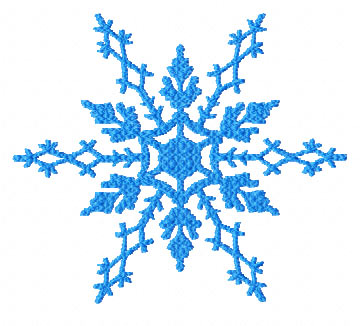 	As you may already be aware I’m headed to [country/ies] in June of [tour year] as part of an educational overseas tour!!  The trip is being organized in collaboration with an internationally renowned program called Explorica tours whose motto is “Travel. Learn”  In order to earn my way overseas I have already begun both group and individual fundraising efforts such as [various ways you are fundraising—i.e., weekend carwashes, neighborhood yard work, etc.] and have set myself a personal goal of raising [___%] of the trip’s total cost.  That’s where you can helpThis year, rather than giving me a well-chosen holiday present I would ask that you consider making a monetary contribution to my [country/ies] travel fund instead.  All gifted money I receive will go directly towards the cost of my trip and/or other travel related expenses.  For instance, I’m currently saving up to buy [luggage, a digital camera, travel clothes, etc.], which will come in handy while I’m abroad.Though our departure date is still a little way off, I am already growing eager for my adventure abroad!!!  Some of the things I am particularly excited to experience while overseas include [cities, attractions and/or cultural events highlighted in the trip itinerary].With your assistance this unique educational opportunity can become for me an unforgettable and eye-opening reality!!!  Thank you so much for considering my request and happy holidays!!![Closing—i.e., Sincerely, Regards, Love, etc.], 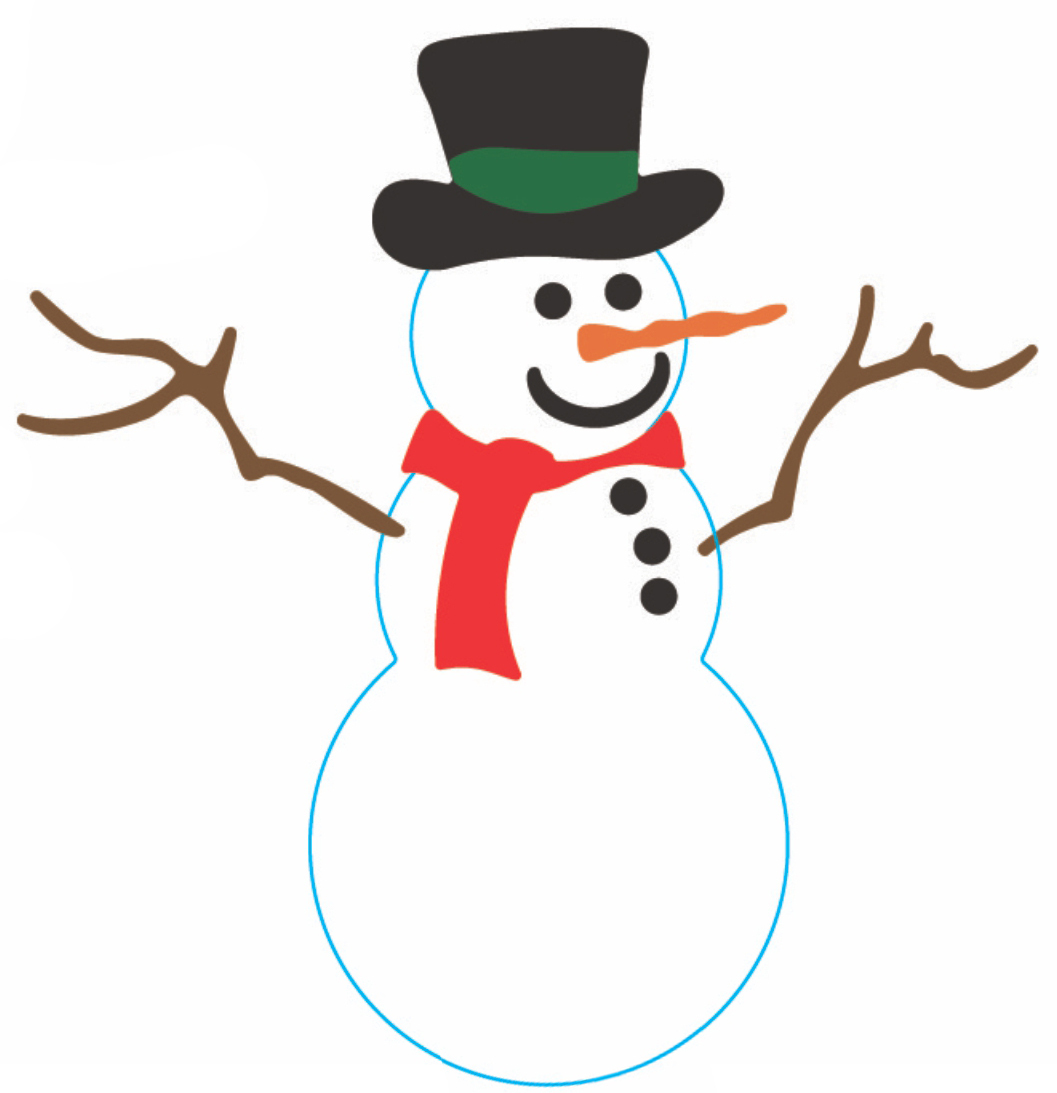 [Signature][Name]